VÝROBNÍ KAPACITA► POJEMVýrobní kapacita (VK) udává maximální množství výrobků, které může podnik vyrobit na svém výrobním zařízení za optimálních podmínek za jednotku času.Optimální podmínky představuje: dostatečné množství materiálu                                                          běžná poruchovost strojů                                                           dostatečný počet pracovníků.► VZOREC PRO VÝPOČETVK = VČF * N * V             VČF - využitelný časový fond (maximální čas, po který může být jednotka zařízení v chodu)N - počet jednotek výrobního zařízení (př. počet strojů, pokladen, dopravních prostředků)V - maximální výkon jednotky výrobního zařízení za čas (kapacitní norma) ► ROZDĚLENÍ1/ VK výrobních zařízení 2/ VK výrobních útvarů       3/ VK roční ► VYUŽITÍ VÝROBNÍ KAPACITYFaktory ovlivňující využití VK: poptávka (kolísavost)                                                    poruchovost (nenadálá)                                                    nemocnost (zvýšení)                                                    organizace práce (problémy)Platí: VK v praxi nelze využít na 100% (př. úrazovost, vysoký podíl zmetků), proto podnik           sleduje následující ukazatele:A) plánované využití VK = (plánovaná produkce / VK) * 100B) skutečné využití VK = (skutečná produkce / VK) * 100C) procento splnění plánu = (skutečná produkce / plánovaná produkce) * 100► VÝPOČTYPříklad č. 1:Podnik má 3 stroje. Výkon 1 stroje činí 2 t výrobků za hodinu. V podniku se pracuje na dvousměnný provoz. Jedna směna má délku 8 hodin. V daném roce je 105 neprovozních dnů a plán oprav činí 100 hodin. Vypočtěte roční výrobní kapacitu podniku.Příklad č. 2:Podnik plánoval výrobu 70 000 kusů výrobků za rok. Ve skutečnosti vyrobil 76 000 kusů, přičemž výrobní kapacita podniku byla 80 000 kusů výrobků za rok. Vypočtěte: 1. plánované využití výrobní kapacity 2. skutečné využití výrobní kapacity             3. procento splnění plánu              Výsledky uveďte v relativním vyjádření. Zaokrouhlujte na 2 desetinná místa.► ŘEŠENÍPříklad č. 1:Časový fond ve dnech = 365 - 105 = 260 dnůČasový fond v hodinách = 260 x 16 hodin = 4 160 - 100 = 4 060 hodinVýrobní kapacita = 4 060 x 3 x 2 = 24 360 tOdpověď: Výrobní kapacita podniku činí 24 360 tun výrobků za rok.Příklad č. 2:Plánované využití VK = (70 000/80 000) x 100 = 87,50%Skutečné využití VK = (76 000/80 000) x 100 = 95,00%Procento splnění plánu = (76 000/70 000) x 100 = 108,57%Odpověď:Podnik plánoval využít výrobní kapacitu na 87,5%. Ve skutečnosti ji využil na 95%.Plán byl překročen o 8,57%.ZDROJEKLÍNSKÝ, Petr a Otto MÜNCH. Ekonomika pro ekonomická lycea a ostatní střední školy. Praha: Fortuna, 2008. ISBN 978-80-7373-033-8. NOVOTNÝ, Zdeněk. Základy podnikové ekonomiky. Břeclav: Obchodní akademie, 2009, 47 s.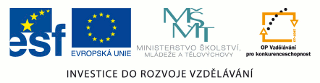 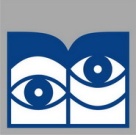 Obchodní akademie a Střední odborná škola, gen. F. Fajtla, Louny, p. o.Osvoboditelů 380, LounyObchodní akademie a Střední odborná škola, gen. F. Fajtla, Louny, p. o.Osvoboditelů 380, LounyObchodní akademie a Střední odborná škola, gen. F. Fajtla, Louny, p. o.Osvoboditelů 380, LounyObchodní akademie a Střední odborná škola, gen. F. Fajtla, Louny, p. o.Osvoboditelů 380, LounyObchodní akademie a Střední odborná škola, gen. F. Fajtla, Louny, p. o.Osvoboditelů 380, LounyČíslo projektuCZ.1.07/1.5.00/34.0644Číslo sadyČíslo sady3434Číslo DUM02PředmětEkonomikaEkonomikaEkonomikaEkonomikaEkonomikaEkonomikaEkonomikaTematický okruhEkonomika podniku - dlouhodobý majetekEkonomika podniku - dlouhodobý majetekEkonomika podniku - dlouhodobý majetekEkonomika podniku - dlouhodobý majetekEkonomika podniku - dlouhodobý majetekEkonomika podniku - dlouhodobý majetekEkonomika podniku - dlouhodobý majetekNázev materiáluVýrobní kapacitaVýrobní kapacitaVýrobní kapacitaVýrobní kapacitaVýrobní kapacitaVýrobní kapacitaVýrobní kapacitaAutorIng. Charlotta KissováIng. Charlotta KissováIng. Charlotta KissováIng. Charlotta KissováIng. Charlotta KissováIng. Charlotta KissováIng. Charlotta KissováDatum tvorby16. 4. 2013RočníkRočníkRočník1. ročník1. ročník1. ročníkAnotaceKombinovaný materiál určený pro výklad a procvičení pojmu výrobní kapacita.  Je zaměřenna charakteristiku pojmu, postup výpočtu výrobní kapacity a její využití. Součástí je samostatná aktivita žáků.AnotaceKombinovaný materiál určený pro výklad a procvičení pojmu výrobní kapacita.  Je zaměřenna charakteristiku pojmu, postup výpočtu výrobní kapacity a její využití. Součástí je samostatná aktivita žáků.AnotaceKombinovaný materiál určený pro výklad a procvičení pojmu výrobní kapacita.  Je zaměřenna charakteristiku pojmu, postup výpočtu výrobní kapacity a její využití. Součástí je samostatná aktivita žáků.AnotaceKombinovaný materiál určený pro výklad a procvičení pojmu výrobní kapacita.  Je zaměřenna charakteristiku pojmu, postup výpočtu výrobní kapacity a její využití. Součástí je samostatná aktivita žáků.AnotaceKombinovaný materiál určený pro výklad a procvičení pojmu výrobní kapacita.  Je zaměřenna charakteristiku pojmu, postup výpočtu výrobní kapacity a její využití. Součástí je samostatná aktivita žáků.AnotaceKombinovaný materiál určený pro výklad a procvičení pojmu výrobní kapacita.  Je zaměřenna charakteristiku pojmu, postup výpočtu výrobní kapacity a její využití. Součástí je samostatná aktivita žáků.AnotaceKombinovaný materiál určený pro výklad a procvičení pojmu výrobní kapacita.  Je zaměřenna charakteristiku pojmu, postup výpočtu výrobní kapacity a její využití. Součástí je samostatná aktivita žáků.AnotaceKombinovaný materiál určený pro výklad a procvičení pojmu výrobní kapacita.  Je zaměřenna charakteristiku pojmu, postup výpočtu výrobní kapacity a její využití. Součástí je samostatná aktivita žáků.Metodický pokynŽáci se prostřednictvím projektoru seznámí s výkladem výrobní kapacity, postupem jejího výpočtu, ukazateli využití výrobní kapacity a poté samostatně vypracují zadané úkoly.Metodický pokynŽáci se prostřednictvím projektoru seznámí s výkladem výrobní kapacity, postupem jejího výpočtu, ukazateli využití výrobní kapacity a poté samostatně vypracují zadané úkoly.Metodický pokynŽáci se prostřednictvím projektoru seznámí s výkladem výrobní kapacity, postupem jejího výpočtu, ukazateli využití výrobní kapacity a poté samostatně vypracují zadané úkoly.Metodický pokynŽáci se prostřednictvím projektoru seznámí s výkladem výrobní kapacity, postupem jejího výpočtu, ukazateli využití výrobní kapacity a poté samostatně vypracují zadané úkoly.Metodický pokynŽáci se prostřednictvím projektoru seznámí s výkladem výrobní kapacity, postupem jejího výpočtu, ukazateli využití výrobní kapacity a poté samostatně vypracují zadané úkoly.Metodický pokynŽáci se prostřednictvím projektoru seznámí s výkladem výrobní kapacity, postupem jejího výpočtu, ukazateli využití výrobní kapacity a poté samostatně vypracují zadané úkoly.Metodický pokynŽáci se prostřednictvím projektoru seznámí s výkladem výrobní kapacity, postupem jejího výpočtu, ukazateli využití výrobní kapacity a poté samostatně vypracují zadané úkoly.Metodický pokynŽáci se prostřednictvím projektoru seznámí s výkladem výrobní kapacity, postupem jejího výpočtu, ukazateli využití výrobní kapacity a poté samostatně vypracují zadané úkoly.